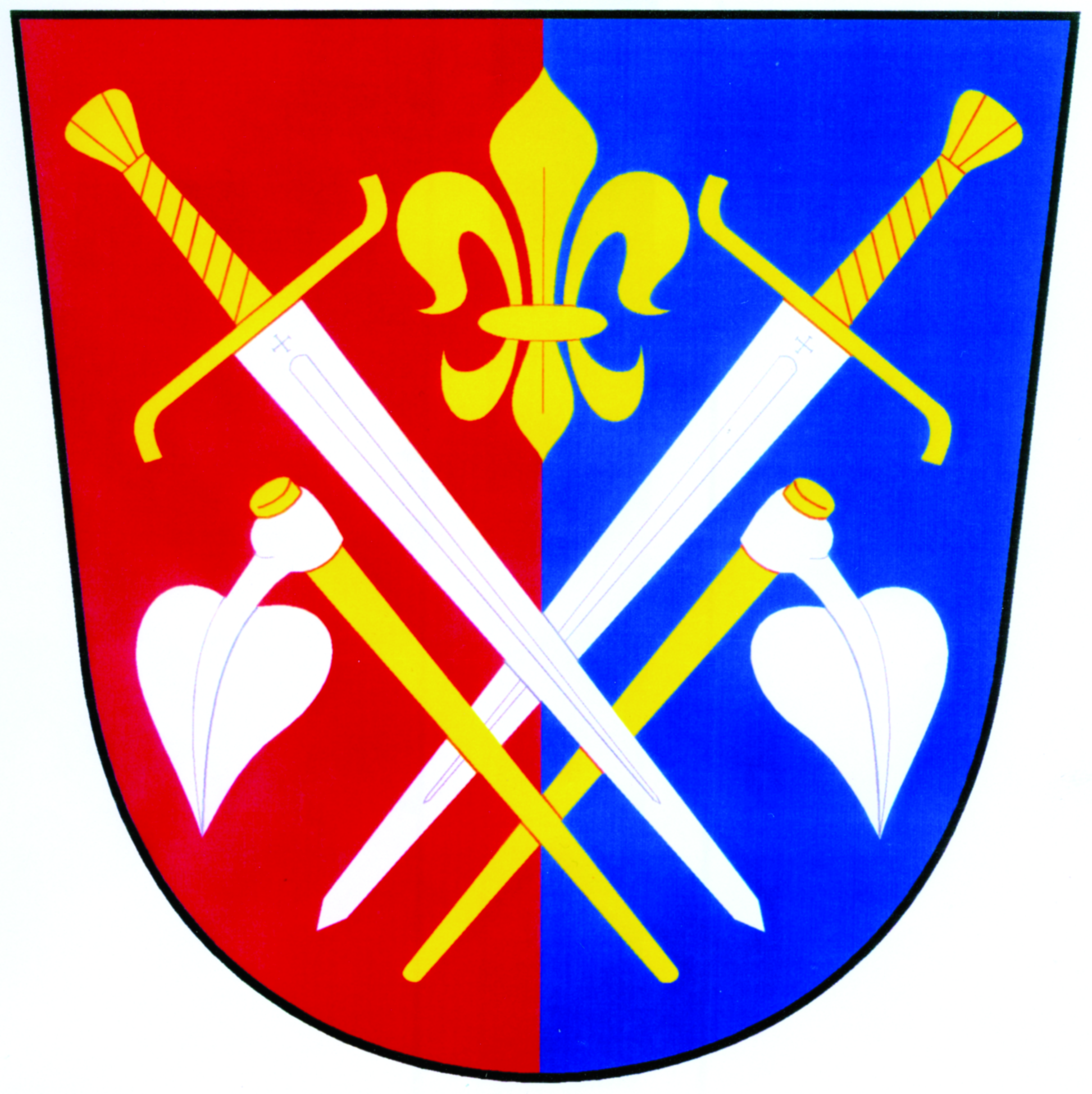 Obec Drahenice, Drahenice 87, 262 85 Drahenice, IČO 00662798ID: 4xdak35, drahenice@tiscali.cz,  www.obecdrahenice.cz, mobil: +420 602 330 542Výroční zpráva podle §18 zákona č. 106/1999 Sb., o svobodném přístupu k informacím za rok 2021Počet podaných žádostí o informace: 8Počet vydaných rozhodnutí o odmítnutí informace: 0Počet podaných odvolání proti rozhodnutí: 0Opis podstatných částí každého rozsudku soudu ve věci přezkoumání zákonnosti rozhodnutí povinného subjektu o odmítnutí žádosti o poskytnutí informace a přehled všech výdajů, které povinný subjekt vynaložil v souvislosti se soudními řízeními o právech a povinnostech podle tohoto zákona, a to včetně nákladů na své zaměstnance a náklady na právní zastoupení: 0Výčet poskytnutých výhradních licencí, včetně odůvodnění nezbytnosti poskytnutí výhradních licencí: 0Počet stížností podaných podle §16a, důvody jejich podání a stručný popis způsobu jejich vyřízení: 0Další informace vztahující se k uplatňování tohoto zákona: žádnéV Drahenicích, dne 11.3.2022									Ing. Vladimír Becher v.r.  									     starosta obce